Publicado en México el 30/06/2021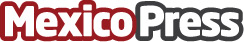 SonicWall presenta nuevos Firewalls empresariales que mejoran el rendimiento frente a amenazasCon un rendimiento tres veces mejor del firewall en comparación con los dispositivos SonicWall anteriores, los nuevos modelos NSa y NSsp ayudan a las organizaciones a mantenerse al día con las velocidades de sus redes en crecimientoDatos de contacto:Carlos Soto 5532322068Nota de prensa publicada en: https://www.mexicopress.com.mx/sonicwall-presenta-nuevos-firewalls_1 Categorías: Hardware Software Ciberseguridad http://www.mexicopress.com.mx